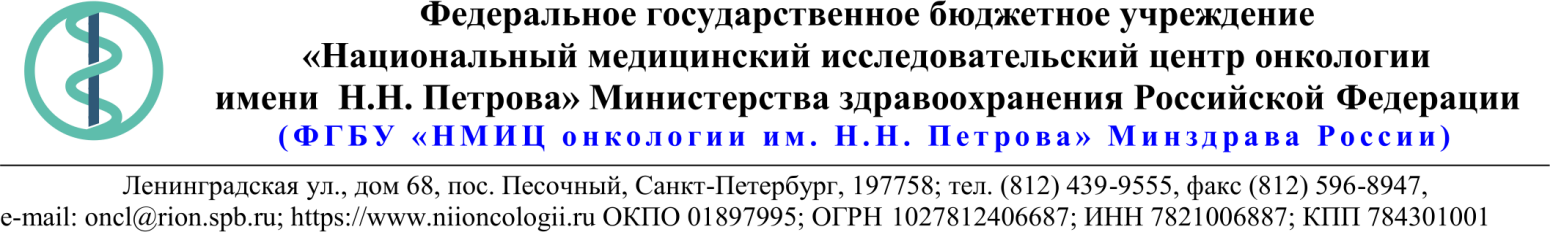 Описание объекта закупки ТЕХНИЧЕСКОЕ ЗАДАНИЕНаименование и описание объекта закупки (функциональные, технические и качественные характеристики, эксплуатационные характеристики объекта закупки), объем услуг, условия оказания услуг, требования к их качеству и безопасности:Наименование объекта закупки: услуги по проведению психиатрического освидетельствования работников.Цель: определение пригодности работника по состоянию психического здоровья к осуществлению отдельных видов деятельности, а также к работе в условиях повышенной опасности, предусмотренных Перечнем медицинских психиатрических противопоказаний для осуществления отдельных видов профессиональной деятельности и деятельности, связанной с источником повышенной опасности, а также предупреждения и своевременного обнаружения начальных признаков заболеваний, которые могут помешать нормальному выполнению работниками своих профессиональных обязанностей, предупреждения несчастных случаев на производстве.Услуги должны оказываться в соответствии с требованиями Трудового кодекса Российской Федерации от 30.12.2001 № 197-ФЗ, Федерального закона от 02.07.1992 № 3185-1 «О психиатрической помощи и гарантиях прав граждан при ее оказании», Федерального закона от 21.11.2011 № 323-ФЗ «Об основах охраны здоровья граждан в Российской Федерации», Федерального закона от 30.03.1999 № 52-ФЗ «О санитарно-эпидемиологическом благополучии населения», Федерального закона от 27.07.2006 № 152-ФЗ «О персональных данных», постановления Правительства Российской Федерации от 23.09.2002 № 695 «О прохождении обязательного психиатрического освидетельствования работниками, осуществляющими отдельные виды деятельности, в том числе деятельность, связанную с источниками повышенной опасности (с влиянием вредных веществ и неблагоприятных производственных факторов), а также работающими в условиях повышенной опасности», постановления Правительства Российской Федерации от 28.04.1993 № 377 «О реализации Закона Российской Федерации «О психиатрической помощи и гарантиях прав граждан при ее оказании», постановления Правительства Российской Федерации от 16.04.2012 № 291 «О лицензировании медицинской деятельности (за исключением указанной деятельности, осуществляемой медицинскими организациями и другими организациями, входящими в частную систему здравоохранения, на территории инновационного центра «Сколково», приказа Министерства здравоохранения Российской Федерации от 15.12.2014 № 834н «Об утверждении унифицированных форм медицинской документации, используемых в медицинских организациях, оказывающих медицинскую помощь в амбулаторных условиях, и порядков по их заполнению», приказа Министерства здравоохранения Российской Федерации от 11.03.2013 № 121н «Об утверждении требований к организации и выполнению работ (услуг) при оказании первичной медико-санитарной, специализированной (в том числе высокотехнологичной), скорой (в том числе скорой специализированной), паллиативной медицинской помощи, оказании медицинской помощи при санаторно-курортном лечении, при проведении медицинских экспертиз, медицинских осмотров, медицинских освидетельствований и санитарно-противоэпидемических (профилактических) мероприятий в рамках оказания медицинской помощи, при трансплантации (пересадке) органов и (или) тканей, обращении донорской крови и (или) ее компонентов в медицинских целях». Обязательное психиатрическое освидетельствование включает в себя: Осмотр врачебной комиссией; Проведение электроэнцефалографии.Комиссия выносит заключение о пригодности (непригодности) Работника к осуществлению отдельных видов деятельности, а также выполнению работ в условиях повышенной опасности, указанных в направлении на психиатрическое освидетельствование, выданного Заказчиком. Заключение выносится путем открытого голосования простым большинством голосов. Особое мнение члена комиссии (врача-специалиста) оформляется письменно.Исполнитель обязан: Осуществлять оказание услуг при наличии действующей лицензии на осуществление медицинской деятельности (за исключением указанной деятельности, осуществляемой медицинскими организациями и другими организациями, входящими в частную систему здравоохранения, на территории инновационного центра "Сколково"), включающей в обязательном порядке работы (услуги) по: психиатрии, психиатрическому освидетельствованию, функциональной диагностике.Иметь врачебную комиссии для проведения обязательного психиатрического освидетельствования, созданной органом управления здравоохранения. Врачебная комиссия, должна состоять из врачей-психиатров, иных специалистов и медицинских работников, имеющих специальную подготовку и необходимую квалификацию. Врачи должны иметь действующие сертификаты по данной специальности.Организовать проведение психиатрического освидетельствования работников Заказчика в соответствии с режимом работы Исполнителя, по одному месту нахождения Исполнителя, отдельно от других посетителей медицинского учреждения (не в рамках общей очереди) в течение одного рабочего дня, в срок не более 2 (двух) часов. Оказывать услуги с использованием своего оборудования, материалов и инвентаря, необходимыми для осуществления услуг. Оборудование и средства измерения, используемые при оказании услуг, должны быть исправны, аттестованы и поверены в установленном порядке. Для оказания услуг по обязательному психиатрическому освидетельствованию Исполнитель не вправе привлекать соисполнителей. Оформить: Медицинскую карту амбулаторного больного по учетной форме N 025/у-04, в которой отразить заключения врачей-специалистов, результаты инструментальных исследований, заключение по результатам психиатрического освидетельствования (медицинская карта хранится в установленном порядке у Исполнителя);Заключение по результатам психиатрического освидетельствования (в двух экземплярах, один из которых выдает работнику на руки, а второй приобщить к медицинской карте). Заключение Комиссии (в письменной форме) выдается Работнику под подпись в течение 3-х дней после его вынесения, в этот же срок Заказчику направляется сообщение о дате вынесения заключения Комиссией и дате выдачи его Работнику.В заключении указывается: дата выдачи заключения; фамилия, имя, отчество, дата рождения, пол лица, прошедшего психиатрическое освидетельствование; наименование работодателя; наименование структурного подразделения работодателя (при наличии), должности (профессии), или вида работы; наименование вредного производственного фактора (-ров) и (или) вида работы; результат психиатрического освидетельствования (медицинские противопоказания выявлены, не выявлены). Заключение подписывается председателем медицинской комиссии с указанием фамилии и инициалов и заверяется печатью медицинской организации, проводившей освидетельствование.В случае отказа работника от прохождения освидетельствования, оформить отказ от освидетельствования, копию направить Заказчику по средствам факсимильной связи или электронной почты.Отказ Работника от прохождения освидетельствования регистрируется в журнале учета работы Комиссии.В случае возникновения ситуаций, препятствующих оказанию услуг по проведению освидетельствований (не предоставление Работником запрашиваемых документов, не прохождение дополнительно назначенных осмотров и исследований, и т.п.), в этот же день сообщить об этом Заказчику по факсу, электронной почте с кратким описанием ситуации. В случае выявления работников, имеющих противопоказания для осуществления отдельных видов профессиональной деятельности и деятельности, связанной с источником повышенной опасности незамедлительно, но не позднее 3 (трех) рабочих дней, известить об этом Заказчика в письменной форме. Работники, имеющие противопоказания для осуществления отдельных видов профессиональной деятельности и деятельности, связанной с источником повышенной опасности направляются Исполнителем для повторного комиссионного освидетельствования в организации, уполномоченные органом здравоохранения.Обеспечить своевременную доставку и передачу Заказчику надлежаще оформленной документации и корреспонденции.В соответствии с требованиями Федерального закона от 27.07.2006 № 152-ФЗ «О персональных данных» запросить у каждого лица, направленного на освидетельствовании, согласие на обработку его персональных данных.7. Объем услуг: 8.  Работник для прохождения освидетельствования представляет документы.8.1. Направление, в котором указываются вид деятельности и условия труда работника в соответствии с требованиями постановления Правительства Российской Федерации от 23.09.2002 № 695 «О прохождении обязательного психиатрического освидетельствования работниками, осуществляющими отдельные виды деятельности, в том числе деятельность, связанную с источниками повышенной опасности (с влиянием вредных веществ и неблагоприятных производственных факторов), а также работающими в условиях повышенной опасности», а также иную информацию, необходимую Исполнителю для выполнения своих обязательств по настоящему контракту.8.2. Паспорт или иной заменяющий его документ, удостоверяющий личность.9. При прохождении освидетельствования Работник может получать разъяснения по вопросам, связанным с его освидетельствованием.10. Психиатрическое освидетельствование является завершённым в случае осмотра работника врачом-психиатром и проведения электроэнцефалографии, выдачи решения комиссии о наличии (отсутствии) медицинских психиатрических противопоказаний работнику.11. Место оказания услуг: на территории Исполнителя, адрес оказания услуг соответствует указанному в лицензии на медицинскую деятельность.12. Срок оказания услуг: услуги оказываются с момента заключения контракта по 23.12.2021 по направлениям Заказчика. Срок действия контракта: с момента заключения контракта по 31.12.2021.07.04.2021 № 21.1-03/360Ссылка на данный номер обязательна!Запрос о предоставлении ценовой информациидля нужд ФГБУ «НМИЦ онкологии им. Н.Н. Петрова» Минздрава РоссииСтруктура цены (расходы, включенные в цену товара/работы/услуги) должна включать в себя:1)	стоимость товара/работы/услуги; 2)	стоимость упаковки товара;3)	стоимость транспортировки товара от склада поставщика до склада покупателя, включающая в себя все сопутствующие расходы, а также погрузочно-разгрузочные работы;4)	расходы поставщика на уплату таможенных сборов, налоговых и иных обязательных платежей, обязанность по внесению которых установлена российским законодательством;5)  все иные прямые и косвенные накладные расходы поставщика/подрядчика/исполнителя, связанные с поставкой товара/выполнением работ/оказанием услуг и необходимые для надлежащего выполнения обязательств.Сведения о товаре/работе/услуге: содержатся в Приложении.Просим всех заинтересованных лиц представить свои коммерческие предложения (далее - КП) о цене поставки товара/выполнения работы/оказания услуги с использованием прилагаемой формы описания  товара/работы/услуги и направлять их в форме электронного документа, подписанного квалифицированной электронной цифровой подписью (электронная цифровая подпись должна быть открепленной, в формате “sig”) по следующему адресу: 4399541@niioncologii.ru.Информируем, что направленные предложения не будут рассматриваться в качестве заявки на участие в закупке и не дают в дальнейшем каких-либо преимуществ для лиц, подавших указанные предложения.Настоящий запрос не является извещением о проведении закупки, офертой или публичной офертой и не влечет возникновения каких-либо обязательств заказчика.Из ответа на запрос должны однозначно определяться цена единицы товара/работы/услуги и общая цена контракта на условиях, указанных в запросе, срок действия предлагаемой цены.КП оформляется на официальном бланке (при наличии), должно содержать реквизиты организации (официальное наименование, ИНН, КПП - обязательно), и должно содержать ссылку на дату и номер запроса о предоставлении ценовой информации. КП должно содержать актуальные на момент запроса цены товара (работ, услуг), технические характеристики и прочие данные, в том числе условия поставки и оплаты, полностью соответствующие указанным в запросе о предоставлении ценовой информации.В КП должно содержаться однозначное указание на то, что предлагаемые товары (работы, услуги) полностью и по всем запрошенным характеристиками соответствуют описанию объекта закупки, содержащемуся в запросе о предоставлении ценовой информации, выраженное одним из следующих способов: - указанием в КП соответствующего запросу описания товара (работы, услуги)- подтверждением в тексте КП намерения поставки товара (выполнения работы, услуги) на условиях, указанных в запросе, в случае заключения контракта.1.Наименование ЗаказчикаФГБУ "НМИЦ онкологии им. Н.Н. Петрова" Минздрава России2.Наименование объекта закупкиОказание услуг по проведению психиатрического освидетельствования работников3.Коды ОКПД2 / КТРУ86.904.Место исполнения обязательств (адрес поставки, оказания услуг, выполнения работ)По месту нахождения исполнителя5.АвансированиеНе предусмотрено6.Срок окончания действия договора (контракта)31.12.20217.Установление сроков исполнения обязательств контрагентомУстановление сроков исполнения обязательств контрагентом7.1Срок начала исполнения обязательств контрагентом:С момента заключения контракта7.2Срок окончания исполнения обязательств контрагентом не позднее23.12.20217.3Периодичность выполнения работ, оказания услуг либо количество партий поставляемого товаров: (обязательства контрагента)Общий срок оказания услуг: с момента заключения Контракта по 23.12.2021.  Услуги, указанные в конкретном направлении, должны быть оказаны в течение одного визита работника Заказчика в течение одного рабочего дня, в срок не более 2 (двух) часов.8.ОплатаВ течение 30 (тридцати) календарных дней с момента подписания Покупателем универсального передаточного документа (УПД).9.Документы, которые должны быть представлены поставщиком (подрядчиком, исполнителем) вместе с товаром (результатом выполненной работы, оказанной услуги)Заключение по результатам психиатрического освидетельствования10.Специальное право, которое должно быть у участника закупки и (или) поставщика (подрядчика, исполнителя) (наличие лицензии, членство в саморегулируемой организации и т.п.)1. Наличие действующей лицензии на осуществление медицинской деятельности (за исключением указанной деятельности, осуществляемой медицинскими организациями и другими организациями, входящими в частную систему здравоохранения, на территории инновационного центра "Сколково"), включающей в обязательном порядке работы (услуги) по: психиатрии, психиатрическому освидетельствованию, функциональной диагностике. 11.Дополнительные требования к участникам закупки (при наличии таких требований) и обоснование этих требованийНет12.Срок действия гарантии качества товара (работы, услуги) после приемки ЗаказчикомНет13.Размер обеспечения гарантийных обязательств (до 10% НМЦК)Нет14.Предоставляемые участникам закупки преимущества в соответствии со статьями 28 и 29 Закона № 44-ФЗНет15.Запреты, ограничения допуска, условия допуска (преференции) иностранных товаровНет16.Страна происхождения (указывается участником в заявке, коммерческом предложении)Не предусмотрено17.Количество и единица измерения объекта закупкиУказаны в пункте 18Наименование услугиОриентировочное количество услугУслуги по психиатрическому освидетельствованию154Услуги по проведению диагностического исследования электроэнцефалографии (ЭЭГ) деятельности головного мозга154